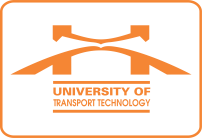 Ghi chú: 1. Do chờ chốt lịch Hội nghị đào tạo của Bộ GTVT nên Hội nghị CBVC 2018 của Trường sẽ được chốt thời gian vào đầu tuần;2. Các cá nhân đăng ký đi xe với Phòng HCQT trước khi xe xuất phát ít nhất 12h.Ngày, thángThời gianĐịa điểm - Nội dungChủ trìThứ Hai22/10Sáng7h30Nội dung: Khai mạc và tổ chức Phần thi Bảo vệ Đề án thi tuyển Trưởng Bộ môn Địa kỹ thuật, Khoa Công trình.
Thành phần: Hội đồng thi, Tổ giúp việc, Tổ giám sát, các thí sinh;
Mời dự: Chủ tịch CĐ Trường, Bí thư Đoàn TN Trường. Lãnh đạo các đơn vị thuộc Trường, lãnh đạo các đơn vị thuộc Khoa Công trình, CBGV quan tâm (đăng ký với Hội đồng thông qua Tổ giúp việc).
Địa điểm: Phòng họp tầng 3 Nhà H3.Chủ tịch 
Hội đồngThứ Hai22/10ChiềuThứ Ba23/10Sáng8h00Nội dung: Hội thảo quốc tế “Tàu điện ngầm Grand Paris - Đường sắt cao tốc - Đô thị thông minh, những ví dụ cụ thể cho tương lai Việt Nam”.
Thành phần: BGH; Ô. Hùng (HĐT); Ô. Trinh (Phòng KHCN-HTQT); Ô. Lâm (Phòng Đào tạo); Ô. An( Phòng đào tạo Sau đại học); B. Hương (Khoa Công trình); Ô. Quang Anh (Khoa Cơ khí); B. Lê (Khoa  KTVT); Ô. Thanh (Khoa CNTT) và các giảng viên, nhà khoa học theo thư mời của BTC.
Địa điểm: Khách sạn Melia, 44B Lý Thường Kiệt, Hà Nội.
Ghi chú: Xe xuất phát từ CSĐT Hà Nội lúc 7h00.BTC Hội thảoThứ Ba23/10ChiềuThứ Tư24/10Sáng
9h00Nội dung: Dự Hội nghị Ban chấp hành Đảng bộ Khối lần thư 14, khóa II, nhiệm kỳ 2015-2020; sơ kết công tác xây dựng Đảng 9 tháng, triển khai nhiệm vụ trọng tâm 3 tháng cuối năm 2018.
Thành phần: Bí thư - Hiệu trưởng.Địa điểm: Hội trường tâng, nhà C2, Cơ quan Đảng ủy Khối.Đảng ủy Khối Các trường ĐH,CĐ Hà NộiThứ Tư24/10Chiều14h00Nội dung: Họp sơ kết kết quả khảo sát các hoạt động trọng tâm của Trường. Trung tâm CNTT-TV chuẩn bị kỹ thuật.
Thành phần: Tổ trưởng, Tổ phó các tổ. Mời Ô Ngọc (HCQT), Ô Thanh (TT CNTT-TV), Ô Bình (KT&ĐBCL).Địa điểm: Phòng họp trực tuyến 3 CSĐT.Hiệu trưởngThứ Năm
25/10Sáng
8h00  (Dự kiến)Nội dung: Dự Hội nghị đào tạo khối các trường ĐH, CĐ thuộc Bộ GTVT.
Thành phần: Hiệu trưởng, các PHT, Ô Lâm (ĐT), Bà Thu (TCCB).Địa điểm: Hội trường Bộ GTVT.Ghi chú: Xe xuất phát từ CSĐT Hà Nội lúc 7h00.Bộ GTVTThứ Năm
25/10Sáng
8h00  Nội dung: Khai giảng lớp đào tạo bồi dưỡng nâng bậc công nhân lái xe Bưu chính liên tỉnh cho CBCNV Công ty Vận chuyển và Kho vận Bưu điện (Tổng công ty Bưu điện VN).Địa điểm: Phòng họp tầng 2 Thư việnKhoa ĐTTCThứ Năm
25/10Sáng
8h30Nội dung: Dự Hội nghị thông tin tình hình thời sự trong nước, quốc tế Quý IV năm 2018 cho các đồng chí là cán bộ lãnh đạo chủ chốt của Đảng bộ Khối..
Thành phần: Bí thư, các Phó Bí thư, Chủ tịch Hội đồng trường, Ủy viên Ban thường vụ; đ/c Tân (Ban tuyên giáo), Đ/c Hoàng (VP ĐU).Địa điểm: Hội trường lớn, trường Đại học GTVT, Cầu Giấy, Hà Nội.Ghi chú: Xe xuất phát từ CSĐT Hà Nội lúc 7h15.Đảng ủy Khối Các trường ĐH,CĐ Hà NộiThứ Năm
25/10ChiềuThứ Sáu26/10Sáng
7h30(Dự kiến)Nội dung: Hội nghị Cán bộ - Viên chức năm học 2018-2019
Thành phần: Đại biểu theo Quyết định triệu tập
Mời dự: Vụ Tổ chức cán bộ - Bộ GTVT; Công đoàn GTVT Việt Nam.
Địa điểm: Hội trường lớn CSĐT Hà Nội.
Chương trình Hội nghị và Danh sách đại biểu trong file đính kèmHiệu trưởngThứ Sáu26/10ChiềuThứ Bảy
27/10Sáng
8h00Nội dung: Hội thi Lái xe mô tô giỏi, an toàn năm 2018 và tuyên truyền về TTATGT năm 2018.Thành phần: Ban Tổ chức Hội thi; Công ty Honda Vũ Hoàng Lê; Trung tâm đào tạo Lái xe Hà Nội; các thí sinh tham gia; Liên Chi đoàn sinh viên các CSĐT, các khoa và sinh viên K69 tại CSĐT Hà Nội.Khách mời: Đại diện Phòng CTSV, Khoa Lý luận chính trịĐịa điểm: Hội trường lớn và sân trường CSĐT Hà Nội.Đoàn Thanh niênThứ Bảy
27/10Sáng
8h00Nội dung: Nhập học lớp Trung cấp lý luận chính trị-hành chính khóa 66. Sau đó 09h00 ổn định tổ chức lớp để bắt đầu buổi học (Theo thông báo đính kèm).Thành phần: Khoa Đào tạo tại chức phối hợp với Phòng ĐT-QLKH (Trường Cán bộ quản lý GTVT) và các đồng chí học viên khóa 66.Địa điểm: Hội trường tầng 4 Thư viện.Khoa ĐTTCThứ Bảy
27/10ChiềuChủ nhật
28/10SángChủ nhật
28/10Chiều